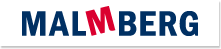 Free to Sing - antwoorden1.	How many people signed the petition in support of Taylor?	90.000/ninety-thousand2.	What is Taylor Swift angry about?	She says that she isn’t allowed to sing her own old songs. This makes her angry.3.	What does Taylor Swift want?	She wants the rights to her old sings, so that she can sing them wherever and whenever she wants to. 4.	According to the lawyer Casey Chisick, how will this end for Taylor Swift?	He thinks that she will get what she wants in the end.